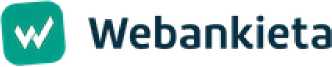 VI edycja Krajowego Forum Interesariuszy Agendy 2030 - formularz
rejestracyjnyVI edycja Krajowego Forum Interesariuszy Agendy 2030 - formularz rejestracyjny Ministerstwo Rozwoju i Technologii zaprasza do udziału w VI edycji Krajowego Forum Interesariuszy Agendy 2030. Konferencja odbędzie się 30 czerwca br. w siedzibie Ministerstwa, przy placu Trzech Krzyży 3/5 w Warszawie. W ramach tegorocznego Krajowego Forum Interesariuszy możliwe będzie uczestnictwo w jednym z dwóch praktycznych warsztatów. Liczba miejsc na warsztaty jest ograniczona - decyduje kolejność zgłoszeń. O pomyślnym zarejestrowaniu się na wydarzenie poinformujemy Państwa drogą mailową. Rejestracja potrwa do 18 czerwca br.Imię i nazwiskoAdres e-mailAfiliacja (nazwa reprezentowanego podmiotu)Wybór warsztatuBrak odpowiedzi.Zgoda na przetwarzanie danych osobowychWyrażam zgodę na przetwarzanie przez Ministra Rozwoju i Technologii moich danych osobowych zawartych w niniejszym formularzu w zakresie mojego imienia i nazwiska, adresu e-mail, miejsca pracy w celu rejestracji zgłoszenia do wzięcia udziału w VI edycja Krajowego Forum Interesariuszy Agendy 2030. Proszę zaznaczyć: TAK/NIEZgody dodatkoweWyrażam zgodę na przekazanie ewentualnych materiałów pokonferencyjnych z VI edycji Krajowego Forum Interesariuszy na mój adres e-mail Prozę zaznaczyć: TAK/NIEWyrażam zgodę na przesyłanie informacji o kolejnych wydarzeniach organizowanych przez Ministerstwo Rozwoju i Technologii                   Proszę zaznaczyć: TAK/NIEKlauzula informacyjnaZgodnie z art. 13 Rozporządzenia Parlamentu Europejskiego i Rady (UE) 2016/679 z 27 kwietnia 2016 r. w sprawie ochrony osób fizycznych w związku z przetwarzaniem danych osobowych i w sprawie swobodnego przepływu takich danych oraz uchylenia dyrektywy 95/46/WE (ogólne rozporządzenie o ochronie danych), dalej jako „RODO”, informuję, że:Administratorem Pani/Pana danych osobowych przetwarzanych w MRiT jest Minister Rozwoju i Technologii. Obowiązki administratora wypełnia dyrektor Departamentu Analiz Gospodarczych.Kontakt z Administratorem:adres do korespondencji: Ministerstwo Rozwoju i Technologii ul. Plac Trzech Krzyży 3/5, 00-507, Warszawa.e-mail: kancelaria@mrit.gov.pltel.: 22 411 95 33, adres skrytki na ePUAP: /MRPIT/SkrytkaESPJeśli ma Pani/Pan pytania dotyczące przetwarzania Pani/Pana danych osobowych w zakresie przetwarzania danych osobowych i przysługujących Pani/Panu praw, może się Pani/Pan kontaktować z Inspektorem Ochrony Danych w MRiT, email: iod@mrit.gov.plPani/Pana dane osobowe będą przetwarzane na podstawie art. 6 ust. 1 lit. a) RODO, tj. wyrażoną przez Panią/Pana zgodę.Pani/Pana dane osobowe będą przetwarzane w celu rejestracji na Krajowe Forum Interesariuszy Agendy 2030 umożliwiającej Pani/Panu wzięcie udziału w wydarzeniu.Odbiorcami Pani/Pana danych osobowych mogą być:organy władzy publicznej oraz podmioty wykonujące zadania publiczne lub działające na zlecenie organów władzy publicznej, w zakresie i w celach, które wynikają z przepisów powszechnie obowiązującego prawa (np. na żądanie sądów, urzędów skarbowych, Prokuratury lub Policji)inne podmioty, które na podstawie stosownych umów podpisanych z MRiT przetwarzają dane osobowe, dla których Administratorem jest Minister Rozwoju i Technologii (np. podmioty świadczące usługi hostingowe, usługi wspierające administrowanie systemami lub infrastrukturą IT).Pani/Pana dane osobowe będą przechowywane przez okres niezbędny do realizacji celu przetwarzania tj. rejestracji na wydarzenie, nie krócej niż okres wskazany w przepisach o archiwizacji - ustawie z dnia 14 lipca 1983 r. o narodowym zasobie archiwalnym i archiwach (Dz.U. z 2020 r. poz. 164 z późn. zm.).Pani/Pana dane osobowe nie będą podlegać zautomatyzowanemu podejmowaniu decyzji, w tym profilowaniu.Pani/Pana dane nie będą przekazywane do państw trzecich, ani do organizacji międzynarodowych.Podanie Pani/Pana danych jest dobrowolne, jednakże niezbędne do wzięcia zdalnego udziału w Krajowym Forum Interesariuszy Agendy 2030.W związku z przetwarzaniem Pani/Pana danych osobowych przysługują Pani/Panu następujące prawa:prawo dostępu do swoich danych oraz otrzymania ich kopii zgodnie z art. 15 RODO;prawo do sprostowania (poprawiania) swoich danych zgodnie z art. 16 RODO;prawo do wycofania zgody w dowolnym momencie bez wpływu na zgodność z prawem przetwarzania, którego dokonano na podstawie zgody przed jej wycofaniem, zgodnie z art. 17 RODO. Powyższe prawo można zrealizować przesyłając żądanie na adres mailowy Agenda2030@mrit.gov.pl;prawo do ograniczenia przetwarzania danych zgodnie z art. 18 RODO.W przypadku powzięcia informacji o niezgodnym z prawem przetwarzaniu w MRiT Pani/Pana danych osobowych, przysługuje Pani/Panu prawo wniesienia skargi do organu nadzorczego właściwego w sprawach ochrony danych osobowych, tj. Prezesa Urzędu Ochrony Danych Osobowych, ul. Stawki 2, 00-193 Warszawa.